1. Num armazém foram empilhadas algumas caixas que formaram o monte mostrado na figura. Se cada caixa pesa 25kg quanto pesa o monte com todas as caixas?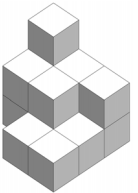 A) 300kg   B) 325kg   C) 350kg   D) 375kg   E) 400 kgApresente a resolução completa.2. Complete o sudoku de figuras geométricas. Cada linha e coluna não pode conter o mesmo símbolo.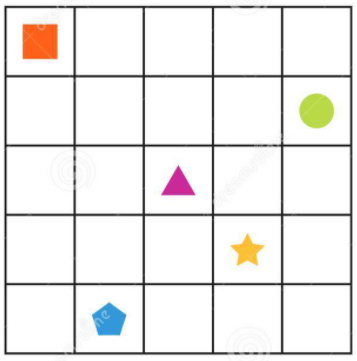 Lógica e geometria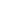 